Школьные службы примиренияАнтон КоноваловШСП МедиаторуКуратору ШСПшколеКДНгородуРегионуМетодОбучениеКонтактыШкольные службы примирения (ШСП) — главнаяОбразовательно-воспитательная технология "Школьные службы примирения" - российская модель  медиации и восстановительных практик в образовательной сфере. | Поиск по сайту |  Карта сайта | In english | Добровольная помощь | Задать вопрос |Школьная служба примирения — оформленная детско-взрослая команда, которая реализует в образовательной организации восстановительный подход к конфликтам, а также правонарушениям несовершеннолетних. Нормально работающая (активная) служба примирения использует широкий спектр восстановительных программ: «Круг ответственности» —  первичная профилактика, когда явного конфликта нет, но есть риск его возникновения  в дальнейшем (например, при слиянии двух классов в один, с родителями   первоклассников,   с детьми и их родителями при переходе в среднюю школу и так далее, либо когда школьниками и/или родителями класса чувствуется невысказанная напряженность.«Программа примирения» — урегулирование конфликтов между школьниками (учащимися).«Восстановительная медиация» — урегулирование конфликтов между педагогами и родителями, а также учащимися и педагогами.«Круг сообщества» — урегулирование групповых конфликтов в классе или внутри группы родителей класса через обращение к нравственным ценностям, достижение договоренности и взаимной ответственности.  «Семейный совет» — согласование позиций и интересов детей, родителей и педагогов по отношению к образовательному процессу, большей включенности родителей и ответственному поведению детей — обычно с привлечением специалистов территориальной службы примирения. «Программа по заглаживанию вреда» — вторичная профилактика  и работа с ситуациями драк, краж, порчи имущества и т. п. (в том числе по  делам, переданным в КДНиЗП и суда) — обычно с привлечением специалистов территориальной службы примирения. «Школьно-родительский совет» (в формате Круга) — сложные многосторонние конфликты между всеми участниками образовательного процесса (когда в конфликт так или иначе включены дети, родители, педагоги, администрация, органы управления образованием, СМИ и так далее) — с привлечением специалистов территориальной службы примирения. Восстановительный подход к управлению дисциплиной в классе — для педагогов и классных руководителей (программа в разработке).Восстановительный подход к управлению и развитию образовательной организации  для администрации и управленческо-педагогической команды ОО — с привлечением специалистов территориальной службы примирения.Также служба примирения проводит  тренинги и занятия с учащимися направленные  на обучение  конструктивным способам общения, способности принимать согласованные решения и сотрудничать на основе принципов восстановительного подхода — прежде всего через опыт решения реальных конфликтных ситуаций.В службу примирения обязательно входят взрослые обученные специалисты (медиаторы и кураторы службы примирения), а также как правило юные волонтеры службы примирения (медиаторы-ровесники). Деятельность службы примирения не является психологической, социально-педагогической,  правозащитной, административной или дисциплинирующей деятельностью, это не «совет профилактики» и не «комиссия по урегулированию споров».  Служба примирения имеет свои принципы, методы, технологию и приемы (хотя конечно соприкасается с деятельностью других специалистов, включаясь в общую систему школы и образовательного процесса)  в соответствии с Методическими рекомендациями по созданию и развитию служб примирения в образовательных организациях МИНОБРНАУКИ.Первые службы примирения в России были созданы при поддержке команды Центра «Судебно-правовая реформа» в 2001-2002 году.    Подробнее о целях, задачах, этапах создания службы примирения смотри здесь.Кураторы  и специалисты службы примирения, а также волонтеры службы примирения   проводят восстановительные программы, такие как: «Восстановительная медиация», «Круг сообщества», «Школьные конференции», восстановительные профилактические программы, в которых например  в 2015 году  участвовали более трех тысяч взрослых и около девяти тысяч школьников. Восстановительные программы направлены на реализацию следующих восстановительных принципов:1. Принципы восстановительного подхода к реагированию на конфликты с причинением вреда (обиды) и правонарушения несовершеннолетних:• Восстановление у участников конфликта/правонарушения способности понимать последствия ситуации для себя, своих родных, второй стороны.• Ответственность обидчика перед жертвой (если в ситуации был правонарушитель), состоит в заглаживании причиненного вреда (или принесенной обиды) насколько возможно силами самого нарушителя. • Выход из состояния жертвы тех, кому были причинены вред, обида, агрессия или несправедливость (если такие были в ситуации) за счет заглаживания обидчиком причиненного жертве вреда, и ответа на волнующие жертву вопросы со стороны обидчика и его близких.• Принятие самими участниками конфликтной ситуации (если стороны конфликта «равны») на себя ответственности по ее урегулированию, исключающее насилие или дальнейшее причинение вреда; прекращение взаимной вражды и нормализация отношений,  поддержка их ответственного поведения.• Планирование сторонами конфликта своего будущего (и  их конкретных действий — кто что будет делать), позволяющего избежать повторения подобных ситуаций в дальнейшем, клеймения и отвержения  кого либо из участников.• Помощь близких и уважаемых участниками людей в актуализации нравственных ориентиров и ценностей, отсутствие которых привело к конфликту/правонарушению.  Поддержка позитивных изменений и выполнения заключенного примирительного договора (плана) со стороны родных,  близких, уважаемых людей  и школьного сообщества. • Восстановление у родителей ответственной воспитательной позиции по отношению к ситуации, сложившейся с их ребенком.Принципы основаны на парадигме восстановительного правосудия. Также восстановительные программы учитывают традиционные российские практики примирения.Принципы проведения (организации процесса) восстановительных программОбеспечение конфиденциальности процесса медиации.Нейтральность медиатора (равная поддержка сторон и их стремления в разрешении конфликта).Информирование сторон о сути медиации (восстановительной программы), ее процессе и возможных последствиях того или иного их выбора.Добровольность участия сторон в совместной встрече.Обеспечение безопасной атмосферы на встрече.В случае успешного проведения восстановительной программы  и заключении сторонами примирительного договора, служба примирения может ходатайствовать о минимизации (или не применении) наказания в администрацию школы, КДНиЗП, суд и т.д. Эффективно работающая школьная служба примирения организует системную работу со школой, направленную на развитие восстановительной культуры взаимоотношений. Образовательная программа школьные службы примирения на 72 часа  — СкачатьПодробнее про концепцию и технологию школьных служб примирения  в книге«Школьные службы примирения и восстановительная культура школы» (скачать).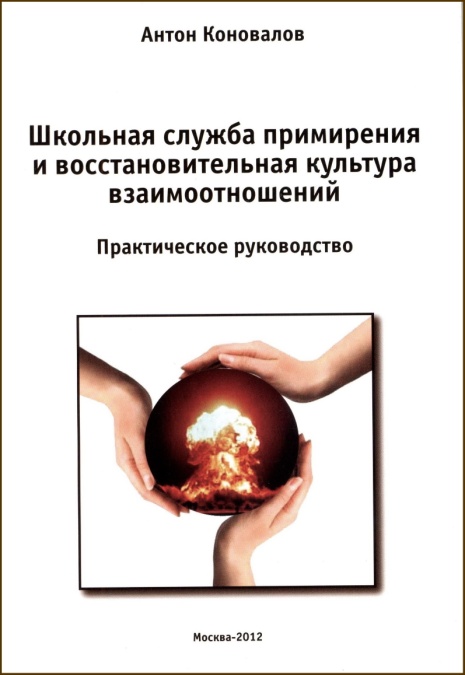 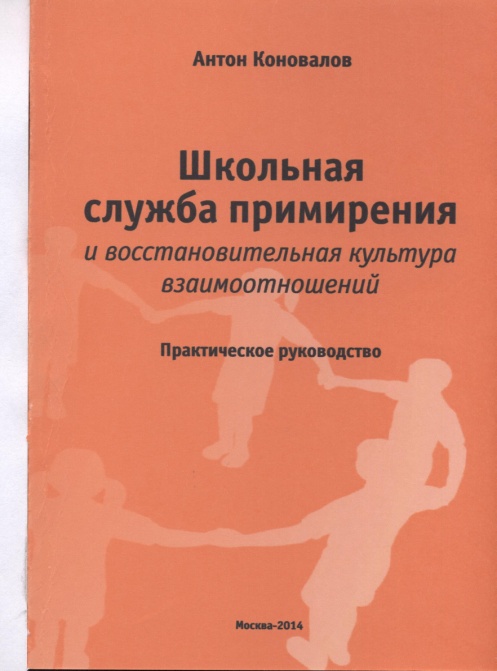 ТОЧКА ВХОДА:Вэбинары… 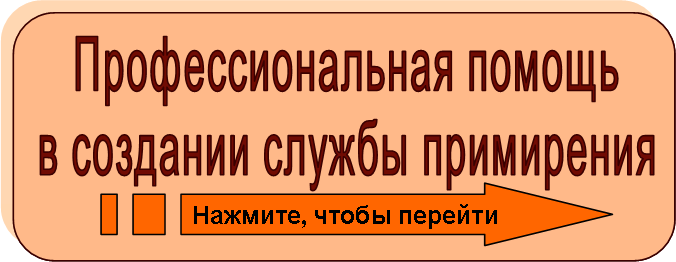 Есть вопрос?  Обратись за консультацией. Нужна служба примирения? Поможем создать.Стать специалистом службы примирения? Пройти обучение.Полезный сайт? Порекомендуй коллегам и сохрани в «избранном».2. Главные новости служб примирения:Весенняя школа по восстановительному правосудию 2020Новостной блог в фейсбуке про восстановительные практики в образовательных организациях — российский и мировой опыт. Список основных правовых документов ВП и ШСП 2019 со ссылками и комментариями (скачать).Мониторинг Территориальных служб примирения за 2018 год Количественный, качественный мониторинг школьных служб примирения и обратная связь от участников 2018Каталог-статей-всех «Вестников восстановительной юстиции» по 2019 годЗАВЕРШИВШИЕСЯ СОБЫТИЯ И МЕРОПРИЯТИЯ19-21 июня 2019 года в Москве  прошла  Всероссийская конференция «Восстановительное правосудие в современном мире: от практики и общих социально-философских установок к трансдисциплинарной парадигме». Программа конференции 19-21 июня22-23 июня 2019 года прошла летняя Школа по восстановительному правосудию. Эта Школа посвящена организации и развитию территориальных служб примирения  и других форм для устойчивости практики ВП в регионе. Программа Летней школы ВП — 201910-11 апреля 2019 года прошел  10-й научно-практический семинар «Традиционные практики урегулирования конфликтов и роль примирительных процедур«.  На семинаре рассматривались различные аспекты образа жизни и мировосприятия разных народов и культур и их влияние на доминирующие способы урегулирования конфликтов и ответа на криминальные ситуации. Важнейшей темой в контексте этой проблематики являлось  обсуждение роли примирительных процедур и их связи с другими способами реагирования на конфликтные ситуации и преступления. Анализ традиций в урегулировании конфликтов формирует культурный фундамент развития примирительных практик в современном мире и играет ключевую роль для формирования отечественных институтов медиации и восстановительного правосудия, которые активно развиваются в России.  О предыдущих семинарах информация тут12 апреля 2019 года прошел научно-практический семинар по анализу программ восстановительного правосудия.  Семинар  проводился в формате анализа кейсов, которые были представлены ведущими восстановительных программ —  членами Всероссийской ассоциации восстановительной медиации из разных регионов России. На семинаре проанализирован опыт проведения восстановительных программ по случаям конфликтов в образовательной среде, в локальных сообществах жильцов, правонарушений несовершеннолетних, обсужден методологический инструментарий, организационные и правовые условия их проведения; методический инструментарий проведения супервизий/ интервизий восстановительных программ и другие актуальные вопросы восстановительной практики.  О предыдущих семинарах по анализу кейсов  и сборники описаний  — информация тут13-14 апреля 2019 года. Прошла Шестая школа по восстановительному правосудию: «Российский вектор восстановительных практик на фоне мировых процессов».  Школа посвящена анализу мировых тенденций в области восстановительного правосудия (восстановительных практик) и их сопоставлению с российской ситуацией, исследовательскому и проектно-аналитическому оснащению российских служб примирения, а также обсуждению принципов и проблем при проведении восстановительных программ на материале сложного кейса. Программа и другая информация о Школе ВП доступна по ссылке: Весенняя школа по ВП 2019Новые издания и материалы:Последний номер журнала  Вестник восстановительной юстиции № 16 за 2019 г Восстановительные программы в работе с детьми и семьями, находящимися в трудной жизненной ситуации. Работа с трудными случаями  (сборник). Методические рекомендации по внедрению восстановительных технологий (в том числе медиации) в воспитательную деятельность образовательных организаций МИНОБРНАУКИ РФМетодическое пособие по проведению Семейных конференций в Специальных учебно-воспитательных учреждениях (по заказу МИНОБРНАУКИ РФ).Пособие «Дети-волонтеры в Школьной службе примирения» — 2017 (Ирина Маловичко, Волгоград)Создание и поддержка служб примирения в регионах. Сборник материалов часть 2. (2017)Положение о ШСП и другие документы (скачать), которое после нашей доработки прошло проверку прокуратуры и не получило замечаний. Это конечно. не гарантирует отсутствие претензий в другом регионе, поскольку как говорят «у двух юристов три мнения». Подчеркну,  потребовалась встреча куратора с представителем прокуратуры для прояснения рамок закона, но положение приняли без нареканий.Как видите, детей в службу примирения включили, изменив их название. Ссылок на закон о медиации нет, как нет и слова «медиация». Номер школы и фамилии скрыты.«Положение» в формате Word Предыдущие новости ->>>>  РАЗДЕЛЫ САЙТА ПЕРИОДИЧЕСКИ  ДОПОЛНЯЮТСЯ  и содержат вверху меню «ДОПОЛНИТЕЛЬНО» Школьная служба примирения, город Москва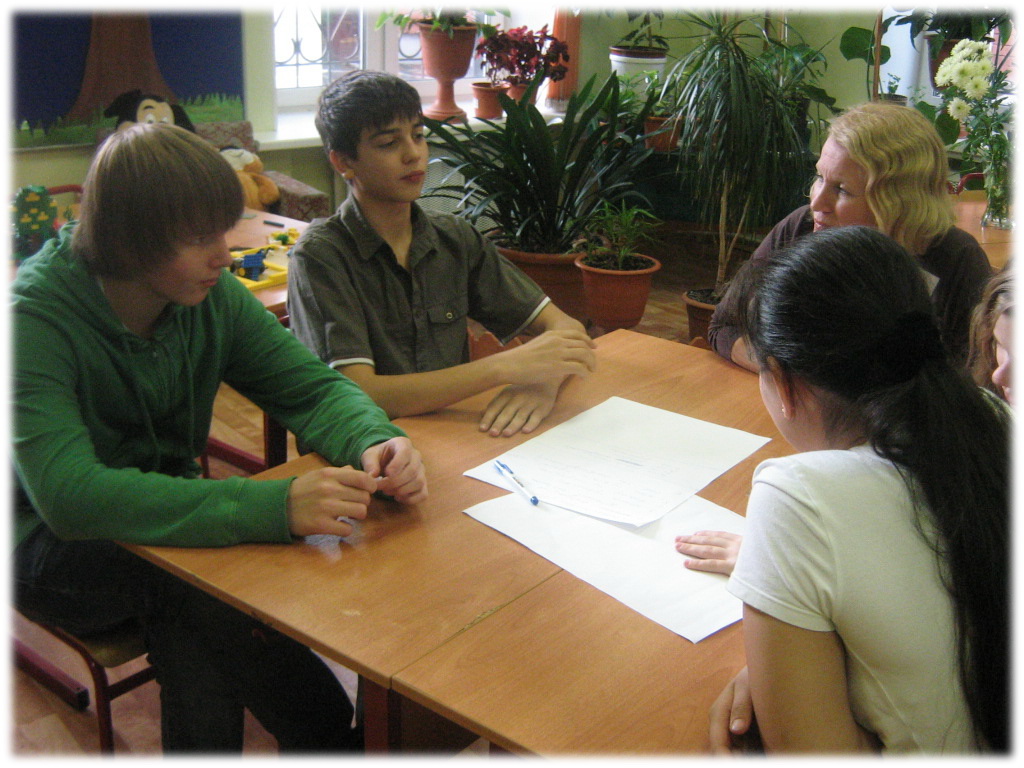 ПОДПИСАТЬСЯ НА РАССЫЛКУ:На сайте представлены работы разных авторов. Все тексты были изданы.При использовании материалов с сайта и цитировании ссылка на авторов обязательна!Если ссылка не открылась —  напишите запрос на адрес 79261458701@ya.ru и материал вышлют вам на почту.Школьные службы примирения - официальный сайт. (с) Коновалов Антон Юрьевич. Почта: Konovalov-A@yandex.ru | Дата создания: Октябрь 12, 2013.|...| Без рубрики | Отзыв » | adminМЕТОДИЧЕСКАЯ ПОДДЕРЖКА СЛУЖБ ПРИМИРЕНИЯ: (Если размещенный ниже текст не открылся - ищите его в разделе "загрузки" вашего браузера, либо напишите на 79261458701@ya.ru и я вышлю текст вам на почту). Главные разделы— Восстановительное правосудие.— Травля, жертва, виктимность.— Обидчик. Нарушитель. Desistance.— Традиционные практики примирения.— Медиация ровесников в России— Ассоциации восстановительной медиации— Ежегодная Всероссийская конференция по ВП и службам примирения— Ежегодный журнал «Вестник восстановительной юстиции». РИНЦ— Московская летняя школа по восстановительному правосудию.— Летний лагерь по ВП в Сибири— Международное взаимодействие— Мониторинг и исследования— Опыт работы служб примирения (описания проведенных программ)— Региональные документы— Территориальные службы— КДНиЗП и служба медиации— Видео докладовКниги скачать:— Школьные службы примирения— Модели организации ШСП+кейсы— Медиация ровесников — практика— Традиции примирения (сборник)— Создание и поддержка служб примирения в регионах — 2016— Территориальные службы примирения 2015— Сборник описаний практики ТСП— Восстановительный подход в КДНДокументы скачать:— Стандарты восст-ной медиации— Рекомендации по созданию ШСП— Правовые материалы о ШСП— Положение о ШСП— Порядок работы медиатора— Выбор куратора и медиаторов— Презентация ШСП— Положение о ТСП— Мониторинг ШСП 2018— Руководство по проведению мониторинга служб примирения— Пакет документов для ШСПСтатьи скачать:* О восстановительной медиации:— в образовательной сфере— в групповых конфликтах— в ситуации травли— с причинением вреда (обиды)— в межэтнических конфликтах— на подростковых «стрелках»* О взаимодействии КДНиЗП и ШСПВидео смотреть:Смотреть фильм «Школьные службы примирения»… или скачать этот фильмСмотреть фильм «Круг поддержки сообщества»… или скачать этот фильмВэбинар по медиации в школеИнтервью о службах примирения и восстановительной медиацииСюжет о примирении в судеВэбинар по восстановительному правосудию в РоссииСМОТРЕТЬ ВИДЕОЛЕКЦИИ— о восстановительном подходе— о позиции медиатора ШСП— о программе примирения— о программе «Круг сообщества»— о правовых вопросах ШСП— об организации ШСП— о традициях примирения— об институционализации ВП— о нарративной медиации и ВП— о школьной медиацииОБУЧЕНИЕ И КУРСЫ ПОВЫШЕНИЯ КВАЛИФИКАЦИИ: (Выезд в регионы)Подготовка специалистов служб примирения (модульная программа)* Открытый дистанционный курс по ШСП и восстановительной медиации1 МОДУЛЬ СПЕЦИАЛИСТ ШСП (24). Восстановительная медиация и создание службы примирения.2 МОДУЛЬ СПЕЦИАЛИСТ ШСП (24). Решение групповых конфликтов: программа «Круг сообщества».3 МОДУЛЬ СПЕЦИАЛИСТ ШСП (24). «Мастерство медиатора», программа «Челночная медиация» и другие коммуникативные техники для работы с пространством школы.1 МОДУЛЬ СПЕЦИАЛИСТ ТСП (24). Работа в ОО по жалобам родителей с конфликтом с большим числом участников в стадии эскалации. Программа «Школьно-семейный совет».2 МОДУЛЬ СПЕЦИАЛИСТ ТСП (24). Работа с семьями в ТЖС — программа «Семейный совет». Работа с преступлениями и правонарушениями н\л — программа по заглаживанию вреда.3 МОДУЛЬ СПЕЦИАЛИСТ ТСП (24). Тренер школьных медиаторов.1 МОДУЛЬ КУРАТОР ШСП (24). Восстановительный подход в образовательной организации. Руководство школьной службой примирения.2 МОДУЛЬ КУРАТОР ШСП (24) Медиация ровесников (юный медиатор) — тренинг для школьников с участием куратора. ЗАКАЗАТЬ ПОМОДУЛЬНОЕ ИЛИ ПОЛНОЕ ОБУЧЕНИЕОтдельные курсы:-Восстановительное правосудие: теория и практика в России и в мире. — ВЭБИНАРЫ и дистант— Медиация в работе КДНиЗП— Восстановительная медиация в социальной сфере— Повышение эффективности классного руководителя— Повышение эффективности социального педагога— Повышение эффективности вожатого детского лагеряСсылки:— Межрегиональный общественный центр «Судебно — правовая реформа»— Страница автора в Фейсбуке— Канал на YouTube (ВИДЕО)— Группа «ВКонтакте»— Группа в Фейсбуке по службам примирения— Сайт мониторинга «Нацстратегии» с материалами по школьным службам примирения— Яндекс.Новости по школьным службам примирения— Задать вопрос на форумеПЕРЕЙТИ К ИНФОРМАЦИИ ПО ГОРОДУ МОСКВЕСайт поддержки школьных служб примирения. Все статьи изданы. При цитировании ссылка обязательна. Все права защищены © 2013 Школьные службы примирения. Антон КоноваловРазрешение конфликтовРазрешение конфликтов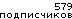 Подписаться письмом